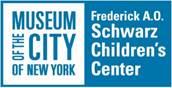 Community Project WorksheetName:_________________________________Project Name: __________________________Project Description: What do you want to do for the project?Reason for this project: Why do you want to do this project? Who does this project serve?Explain any challenges or obstacles that you might face in completing this project.Action Steps: What specific steps do you need to take next to move this project forward? 